LES PASSEJAÏRES DE VARILHES                    					   FICHE ITINÉRAIREANDORRE n° 1 "Cette fiche participe à la constitution d'une mémoire des itinéraires proposés par les animateurs du club. Eux seuls y ont accès. Ils s'engagent à ne pas la diffuser en dehors du club."Date de la dernière mise à jour : 7 novembre 2018Trace : À la sortie W de Soldeu, suivre la route du vall d'Incles jusqu'à son terminus. Passer rive gauche au camping (1850 m env.) et suivre la piste jusqu'au bout (1927 m). Virer SSE (panneau) pour s'élever (assez raide) jusqu'au vaste plat de Siscaró. Ne pas y descendre mais monter W avant de repartir S sur une large banquette. On atteint ainsi le premier des estanys del Siscaró (2350 m). Passer un petit collet à l'E et s'élever un peu à droite pour trouver le deuxième. Continuer vers l'E dans l'axe du vallon qui fait une boucle au S et aboutit sur la crête S du pic de la Cabaneta, tout près du sommet (il s'agit du sommet occidental, le sommet central semble un peu plus haut ?).La carte : 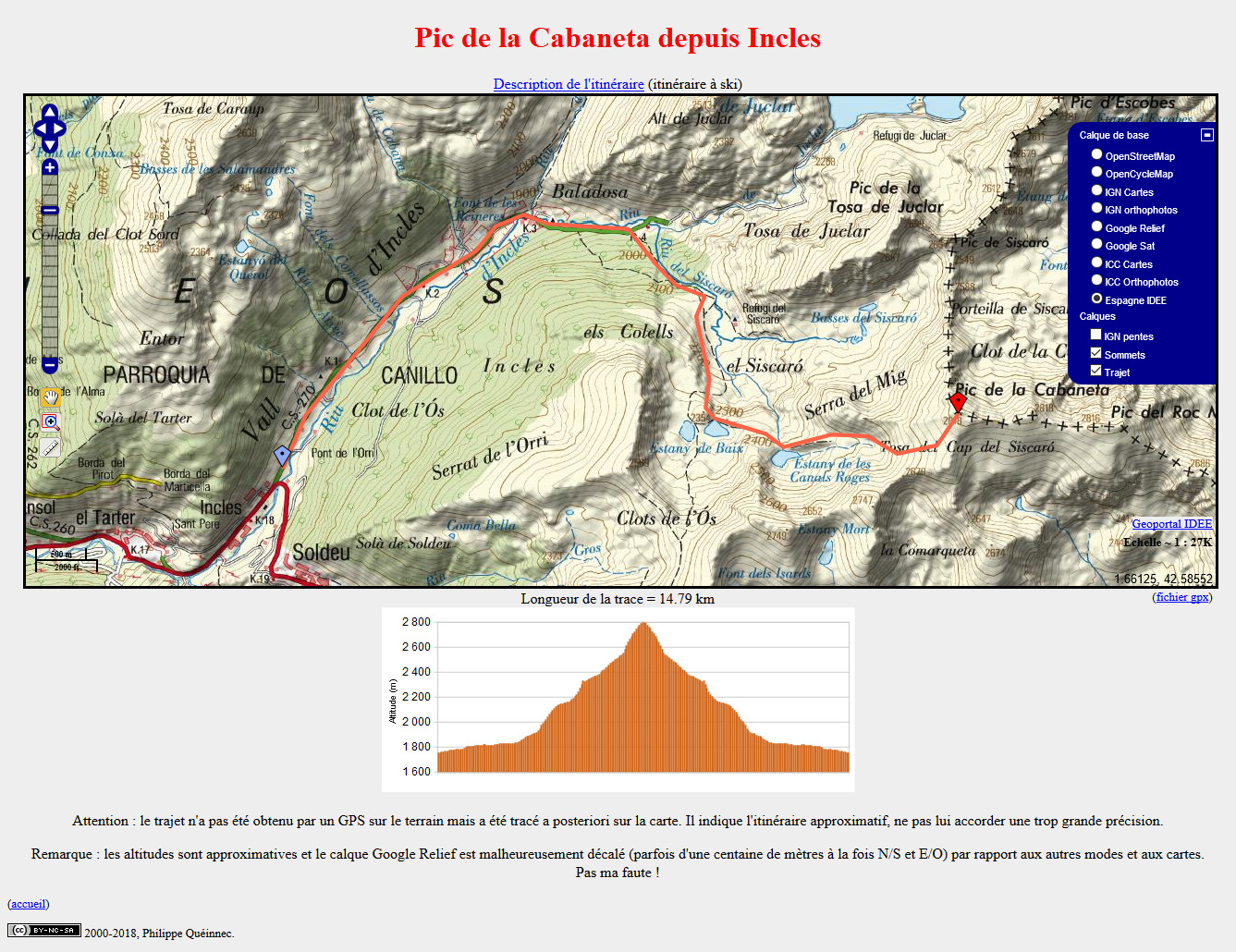 Commune de départ et dénomination de l’itinéraire : Soldeu (Andorre) - Val D’incles – Pic de La Cabaneta par Val d’InclesDate, animateur(trice), nombre de participants (éventuel) :12/08/2018 – Jean-Pierre BaccouL’itinéraire est décrit sur les supports suivants : Site internet https://www.camptocamp.org/routes/160295/fr/pic-de-la-cabanette-depuis-le-vall-d-inclesClassification, temps de parcours, dénivelé positif, distance, durée :7h00 - 1100 m - 12 km - Montagnol (5.3.3) - JournéeBalisage : ??Particularité(s) : Site ou point remarquable :Trace GPS : XxDistance entre la gare de Varilhes et le lieu de départ : 89 km (par le tunnel)Observation(s) : Le site Camptocamp donne un dénivelé de 1070 m et une distance de 14,8 kmRéputé pouvoir se faire en hiver pour les amateurs de ski de montagne.